Turistička zajednica općine PovljanaStjepana Radića 20  /   23249 PovljanaOIB   89804721559TEL. 023 692 003E-mail:   povljanatz@gmail.comMrežna stranica:  www.visitpovljana.eu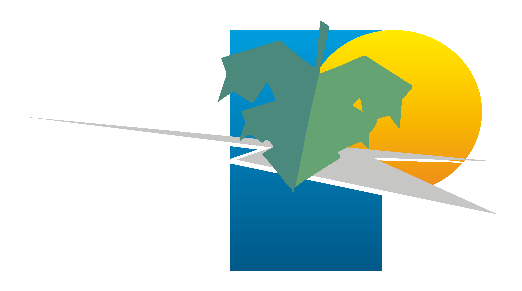 TURISTIČKA ZAJEDNICA OPĆINE POVLJANA PROGRAM RADAS FINANCIJSKIM PLANOM ZA 2023. GODINUUsvojeno na      sjednici Skupštine      12.2022. godineIzrađeno Studeni 2022. godineSADRŽAJ:Program rada Turističke zajednice – POLAZIŠTE,Osnovne smjernice planiranja, Dugoročni ciljevi,Kratkoročni ciljevi,Promet u 2022. godini,Procjena prometa u 2023. godini,Parametri za planiranje prihoda, PRIHODI: Izvorni prihodiPrihodi iz proračuna Općine PovljanaPrihodi iz sustava HTZPrihodi od gospodarske djelatnosti (prihodi od upravljanja javnom turističkom infrastrukturom)Prihodi od kamataPreneseni prihodAKTIVNOSTI                  1. istraživanje i strateško planiranjeIzrada strateških/operativnih/komunikacijskih/akcijskih dokumenata                                 1.2  Istraživanje i analiza tržišta ANKETA                     1.3  Mjerenje učinkovitosti promotivnih aktivnosti 2. razvoj turističkog proizvoda                                 2.1  Identifikacija i vrednovanje resursa te strukturiranje                                          turističkih proizvoda                                         2.1.1.  Razvoj ostalih elemenata turističke ponude s                                                     fokusom na cjelogodišnju ponudu destinacije                                                     PROJEKT ''RAZVOJ OUTDOOR TURIZMA NA                                                      OTOKU PAGU''                                                     IZRADA PLANA SANACIJE CRKVE SVETOG NIKOLE                                 2.2  Sustavi označavanja kvalitete turističkog proizvoda                                           2.2.1  Suradnja s predstavnicima turističke ponude po                                                       Proizvodima radi podizanja kvalitete ponude u                                                     destinaciji                                                                             ''PAG NA MENIJU''                                    2.3   Podrška razvoju turističkih događanja                                            2.3.1    Organizacija i suorganizacija događanja,                                                       kulturno-zabavnih sportskih i sl. manifestacija u                                                        destinaciji                                                     SUSRET KLAPA ''Povljana u pismi''                                                SUORGANIZACIJA ZABAVNIH DOGAĐANJA                                                 SPORTSKA DOGAĐANJA                                                2.4  Turistička infrastruktura                                   2.5  Podrška turističkoj industriji3.  komunikacija i oglašavanje                                  3.1  Sajmovi, posebne prezentacije i poslovne radionice                                          NASTUPI SA OSTALIM TZ OTOKA PAGA U PROMOCIJI                                           PAGA                                  3.2   Suradnja sa organizatorima putovanja                                           3.2.1  Pružanje podrške u organizaciji studijskih                                                     putovanja novinara, predstavnika organizatora                                                      putovanja i agenata u suradnji s regionalnom                                                     turističkom zajednicom i HTZ-om                                  3.3   Kreiranje promotivnog materijala                                           3.3.1  Izrada i distribucija informativnih materijala                                                    VIRTUALNO 360                                                    REPRINT KARATA I BROŠURA                                                    DIGITALNA RUTA POVLJANAGUIDE for YOU                                 3.4  Internetske stranice                                         3.4.1   Razvoj i održavanje internetskih stranica                                                      HOSTING I DIZAJN STRANICE                       3.5  Kreiranje i upravljanje bazama turističkih podataka                                  3.6  Turističko-informativne aktivnosti                                          3.6.1    Upravljanje TIC-evima (funkcioniranje Turističko-                                                         informativnog centra uključujući plaće)                                                       TIC                                 3.7    Marketinške i poslovne suradnje – udruženo                                           Oglašavanje sa sustavom TZ i predstavnicima turističke                                           ponude                                           UDRUŽENO OGLAŠAVANJE NA STRANICAMA                                            ŽUPANIJSKE TURISTIČKE ZAJEDNICE                                          MARKETINŠKA KAMPANJA SUFINANCIRANJA                      NISKOTARIFNIH LETOVA ZA ZADAR4. destinacijski menadžment                           4.1  Turistički i informacijski sustavi i aplikacije / eVisitor                                      WWW.CROATIA.HR                           4.2   Upravljanje kvalitetom u destinaciji                           4.3   Poticanje na očuvanje i uređenje okoliša                                        4.3.1    Aktivnosti uređenja mjesta                                                     EKO AKCIJE                                                     ANALIZA MORAEdukacija                EDUKACIJA5. članstvo u strukovnim organizacijama6. administrativni poslovi                                 6.1.  Plaće zaposlenika lokalne turističke zajednice osim                                           plaća informatora u turističko-informativnim centrima                                 6.2. Materijalni troškovi                                           6.2.1 Troškovi funkcioniranja ureda turističke zajednice                                                       (režijski troškovi, zakup prostora, uredska oprema                                                       i materijal, održavanje prostora, troškovi platnog                                                      prometa, odvjetnički i javnobilježnički troškovi,                                                       troškovi poštarine, stručno usavršavanje                                                       zaposlenika) 7.  rezerva8.  pokrivanje manjka prihoda iz prethodne godinePOLAZIŠTESukladno odredbama iz članka 9. Zakona o turističkim zajednicama i promicanju hrvatskog turizma (NN 52/19 i 42/20), rad TZ Povljana bit će usmjeren na ova tri pravca djelovanja:1. razvoj i marketing destinacije kroz koordiniranje ključnih aktivnostiturističkog razvoja (planiranje, razvoj turističkih proizvoda u destinaciji,financiranje, donošenje i provedba odluka), u skladu s dokumentimakojima se definira nacionalna strategija razvoja turizma.2. osiguravanje cjelovitije zastupljenosti specifičnih lokalnih/regionalnih interesa kroz jačanje lokalne/regionalne inicijative i povezivanje dionika na lokalnom/regionalnom nivou radi stvaranja međunarodno konkurentnih turističkih proizvoda.3. poboljšanje uvjeta boravka turista u destinaciji te razvijanje svijesti ovažnosti i gospodarskim, društvenim i drugim učincima turizma, kao ipotrebi i važnosti očuvanja i unaprjeđenja svih elemenata turističkeresursne osnove određene destinacije, a osobito zaštite okoliša, kao iprirodne i kulturne baštine sukladno načelima održivog razvoja.U svezi zadaća lokalne turističke zajednice Zakon u članku 32. kaže:(1) Zadaće lokalne turističke zajednice, kao lokalne destinacijske menadžment organizacije, su sljedeće:1. Razvoj proizvoda1.1. sudjelovanje u planiranju i provedbi ključnih investicijskih projekata javnog sektora i ključnih projekata podizanja konkurentnosti destinacije1.2. koordinacija i komunikacija s dionicima privatnog i javnog sektora u destinaciji1.3. razvojne aktivnosti vezane uz povezivanje elemenata ponude u pakete i proizvode – inkubatori inovativnih destinacijskih doživljaja i proizvoda1.4. razvoj događanja u destinaciji i drugih motiva dolaska u destinaciju za individualne i grupne goste1.5. razvoj ostalih elemenata turističke ponude s fokusom na cjelogodišnju ponudu destinacije1.6. praćenje i apliciranje, samostalno ili u suradnji s jedinicom lokalne samouprave i drugim subjektima javnog ili privatnog sektora, na natječaje za razvoj javne turističke ponude i infrastrukture kroz sufinanciranje iz nacionalnih izvora, fondova EU i ostalih izvora financiranja1.7. upravljanje kvalitetom ponude u destinaciji1.8. strateško i operativno planiranje razvoja turizma ili proizvoda na destinacijskoj razini te po potrebi organizacija sustava upravljanja posjetiteljima1.9. sudjelovanje u izradi strateških i razvojnih planova turizma na području destinacije1.10. upravljanje javnom turističkom infrastrukturom1.11. sudjelovanje u provođenju strateških marketinških projekata koje je definirala Hrvatska turistička zajednica.2. Informacije i istraživanja2.1. izrada i distribucija informativnih materijala2.2. stvaranje, održavanje i redovito kreiranje sadržaja na mrežnim stranicama destinacije i profilima društvenih mreža2.3. osnivanje, koordinacija i upravljanje turističkim informativnim centrima (ako postoje/ima potrebe za njima)2.4. suradnja sa subjektima javnog i privatnog sektora u destinaciji radi podizanja kvalitete turističkog iskustva, funkcioniranja, dostupnosti i kvalitete javnih usluga, servisa i komunalnih službi na području turističke destinacije2.5. planiranje, izrada, postavljanje i održavanje sustava turističke signalizacije, samostalno i/ili u suradnji s jedinicom lokalne samouprave2.6. operativno sudjelovanje u provedbi aktivnosti sustava eVisitor i ostalim turističkim informacijskim sustavima sukladno uputama regionalne turističke zajednice i Hrvatske turističke zajednice kao što su: jedinstveni turistički informacijski portal te evidencija posjetitelja i svih oblika turističke ponude.3. Distribucija3.1. koordiniranje s regionalnom turističkom zajednicom u provedbi operativnih marketinških aktivnosti3.2. priprema, sortiranje i slanje podataka o turističkoj ponudi na području destinacije u regionalnu turističku zajednicu i Hrvatsku turističku zajednicu3.3. priprema destinacijskih marketinških materijala sukladno definiranim standardima i upućivanje na usklađivanje i odobrenje u regionalnu turističku zajednicu3.4. pružanje podrške u organizaciji studijskih putovanja novinara i predstavnika organizatora putovanja u suradnji s regionalnom turističkom zajednicom te u suradnji s Hrvatskom turističkom zajednicom3.5. obavljanje i drugih poslova propisanih ovim Zakonom ili drugiminformacijskim sustavima sukladno uputama regionalne turističke zajednice i Hrvatske turističke zajednice (HTZ).Dobro planiranje podrazumjeva odrediti ispravne parametre razvoja kako bi se izbjeglo da se turistička kretanja događaju stihijski. Održivi razvoj je jedini put koji garantira zdrave temelje za budućnost. Vijeće Turističke zajednice Općine Povljana je odgovorno za izvršenje Programa rada.Sve zadaće ovog Programa rada moraju biti usklađene sa strateškim marketinškim smjernicama Turističke zajednice Zadarske županije i Hrvatske turističke zajednice, kako to definira Zakon o turističkim zajednicama.DUGOROČNI CILJEVIPromocija destinacije otoka Paga kako bi zadržala prepoznatljivost. To će se postići suradnjom sa otočkim TZ i dalje razvijajući ideju o novim proizvodima;Suradnja između svih faktora zajednice nema alternativu.     Suradnjom se stvara konkurentan proizvod u turizmu, a aktivnosti će se     obavezno odnositi na:zaštitu i prezentaciju kulturno-povijesne i prirodne baštine,očuvanje otočke gastro ponude,promociju sportskih aktivnosti na otvorenom uz karakterističan ''paški'' prirodni okoliš.KRATKOROČNI CILJEVIOčekujemo prestanak psihoze straha i vraćanje normalnih turističkih kretanja.Povezano s time očekuje se potpuni nestanak ikakvih restrikcija po pitanju boravka grupe ljudi na otvorenom (a i zatvorenom) prostoru. Na našem području očekujemo povećanje kapaciteta u kamping turizmu uz novu ponudu.Naravno, očekujemo da se to dogodi već za sezonu 2023. a u najgorem slučaju u 2024. godini. Uz nove kapacitete, očekuju se puno bolji rezultati u pred i po sezoni. Time se javlja potreba nove ugostiteljske ponude, potreba uređenja javnih prostora, izgradnje novih prometnica prema turističkim sadržajima. Povećanjem prihoda turistička zajednica može veća sredstva usmjeriti na realizaciju projekata u kulturi i stvaranju novih proizvoda. I dalje će Turistička zajednica Povljana težiti tomu da izgrađuje odnose povjerenja i uslužnosti prema svim faktorima u turizmu na području Općine: iznajmljivačima, OPG-ima, tijelima javne vlasti, djelatnicima komunalnih tvrtki, ugostiteljima i vlasnicima objekata za odmor. Komunikacija sa tijelima državne i županijske uprave također zauzima bitno mjesto u opisu poslova TZ-a. PROMET U 2022.G.U prosincu 2021. godine smo predvidjeli da ćemo do kraja 2022. godine prikupiti  252.500 kuna. U tom trenutku nismo mogli znati što će se događati na prostoru RH (a i EU) po pitanju ''epidemije''. U trenutku planiranja ograničenja po pitanju kretanja su i dalje bila na snazi pa smo krenuli iz te pozicije. Na proljeće ove godine ukinute su sve mjere, potom se očekivala vrlo dobra sezona što se na kraju ostvarilo. Do 31.10.2022.g. prikupljeno je ukupno 337.923,36 kuna što je 34% više od iznosa planiranog prikupiti u cijeloj 2022. godini. Autokamp ''Porat'' nije radio pa je povećanje prihoda od turističke pristojbe manje nego što je moglo biti. Iz toga razloga je od pristojbe prikupljeno oko 100.000 kuna manje.Uplaćena članarina za isti period iznosi 35.629,30 kuna što je u granicama planiranog. To su izvorni prihodi.Iz proračuna Općine Povljana transferirano je na račun TZ Povljana 74.750,29 kuna (također do 31.10.2022.) za potrebe sufinanciranja kulturno-zabavnih događanja na području Općine tijekom ljetne sezone. Spomenuta stavka nije postojala u proračunu.PROCJENA PROMETA U 2023. G.Bez obzira na značajna poskupljenja (energenata ali time i hrane  i ostalih troškova) u svim državama EU, očekujemo vrlo dobru sezonu. Naša blizina državama srednje Europe, prihvatljive cijene, smještaj sve kvalitetniji (i raznovrsniji) a načelno, gostoljubivost je naš jak adut. U slučaju Povljane očekujemo mnogo novih mjesta otvaranjem kampa na Rastavcu te ponovnim otvaranjem kampa Porat. Od ove godine također realno je očekivati produžetak sezone ali tu se tek treba prilagođavati. Trebati će neko vrijeme.... PARAMETRI ZA PLANIRANJE PRIHODAS obzirom da građevinski radovi na lokaciji Rastavac još uvijek traju a i ne znamo kojom dinamikom će se objekti završavati, u planirani prihod od turističke pristojbe nismo uvrstili kamp na Rastavcu. Obvezu uplate pristojbe imaju:fizičke osobe vlasnici rješenja o iznajmljivanju po osnovnom krevetu (u Povljani 350,00 kuna po krevetu (46,45 eura) – sukladno odredbama Pravilnika),pravne osobe po noćenju 10,00 kuna (1,33 eura) – sukladno odredbama Pravilnika.Treba imati u vidu da od ovog gore spomenutog iznosa na računu Turističke zajednice ostane 42%. Ostalo se po utvrđenom ključu raspoređuje na žiro račune Općine Povljana, TZ Zadarske županije, HTZ i Crveni Križ. Znači, od uplaćenih 46,45 eura po krevetu na račun TZ sjedne 147,00 kuna (19,50 eura) tj. od uplaćenih 10,00 kuna za noćenje – 4,20 kuna.Turistička članarina će biti prikupljena u granicama planiranog.Planirani prihod od strane Općine iznosi 80.000 kuna (10.618,00 eura).Preneseni prihod bit će u granicama uobičajenog planiranja.P R I H O D IIZVORNI PRIHODITuristička pristojbaVisina turističke pristojbe regulirana je odredbom članka 15. Zakona o turističkoj pristojbi, članka 1. st. 2. Pravilnika o najnižem i najvišem iznosu turističke pristojbe i članka 12. Statuta Zadarske županije. Skupština Zadarske županije, kao najviše zakonodavno tijelo u županiji, na svojoj sjednici od 3.prosinca 2021. godine donijela je Odluku o visini turističke pristojbe za 2023. godinu za općine i gradove na području Zadarske županije (Kl: 011-03/21-1/9, URBROJ: 2198/1-02-21-34). U kuna/euro                                                                  POVLJANA                                                                             PLAN:   465.500 kuna / 61.783 eura ČlanarinaObaveza uplate članarine je prema Zakonu o članarinama u turističkim zajednicama koji je na snazi od 01.01.2021. odredio da se plaća po registriranom ležaju (iz rješenja) za osnovni ležaj 45,00 kuna (5,97 euro), za pomoćni ležaj 22,50 kuna (2,98 euro) godišnje. Uplata članarine se može podjeliti na četiri rate (plaćati kvartalno), a obrazac TZ2 se predaje u ispostavi nadležne (prema mjestu prebivališta) Porezne uprave do 15.01. za tekuću godinu .                                                  PLAN:      40.000 kuna / 5.309 eura                                   TRANSFER OPĆINE POVLJANA                                                                              PLAN:    80.000 kuna / 10.618 eura KAMATA                                                                                        PLAN:    100 kuna / 13 euraPRENESENI PRIHOD IZ PRETHODNE GODINE                                                                                 PLAN: 65.000 kuna / 8.627 euraPRIHODI UKUPNO                                         650.600 kuna /  86.350 eura                                             A K T I V N O S T IISTRAŽIVANJE I STRATEŠKO PLANIRANJE Izrada strateških/operativnih/komunikacijskih/akcijskih dokumenata   Opis aktivnosti: Sudjelovanje u izradi nacionalne strategije razvoja hrvatskog                         turizma; donošenje strateškog i operativnog marketinškog plana turizma; sudjelovanje u izradi strateških dokumenata i druge planske podloge za razvoj turizmaCilj aktivnosti:Planiranje je ključna aktivnost razvoja i marketinga destinacije.Nositelj aktivnosti:TZ PovljanaIznos potreban za realizaciju:0 kunaRok realizacije aktivnosti:31.12.2023.         1.2. Istraživanje i analiza tržištaOpis aktivnosti: Istraživanja tržišta za potrebe izrade strateških marketinških dokumenata; pripreme i objave analiza vezanih uz istraživanje tržišta/market intelligence;  temeljna turistička statistika i analiza podataka o turizmu  Istraživanje i analiza tržišta;  suradnja s međunarodnim institucijama u području istraživanja tržišta, menadžment u funkciji održivog razvoja turizma i analiza karakteristika vrsta smještaja;  analize tržišta, kretanje trendova, benchmarking, analize koje će se        izrađivati prema potrebi za obavljanje raznih zadaća i aktivnosti;  provođenje istraživanja o zadovoljstvu posjetitelja i druga tržišna istraživanja.    1.2.1      ANKETAOpis aktivnosti:Anketiranje posjetitelja na području Općine Povljane koje će biti dio istraživanja o zadovoljstvu posjetitelja na području Zadarske županije.Cilj aktivnosti:Saznati utiske koje posjetitelji steknu tijekom odmora na našem području. Isto saznanje koristiti u planiranju novih aktivnosti s ciljem razvoja turizma tj. ponuditi gostu upravo onakav proizvod kakav on očekuje. Time ojačavamo konkurentnost destinacije.Nositelji i partneri:TZ Zadarske županije, uz TZ Povljana i ostale TZ Zadarske županije.Iznos potreban za realizaciju: kunaRok realizacije aktivnosti: 31.12.2023.g.Mjerenje učinkovitosti promotivnih aktivnosti Opis aktivnosti: Uspostavljanje djelotvornog mehanizma mjerenja i nadzora učinkovitosti provedenih promotivnih aktivnosti na svim razinama turističkih zajednica;    povratna informacija o ulaganjima TZ-ova na svim razinama promocije ( marketinške kampanje, online i offline aktivnosti , PR i sl., razne ankete koje se provode ispitivanjem javnog mnijenja (npr. ispitivanje turista o doživljaju provedenih promotivnih kampanja)  Cilj aktivnosti: Koordiniranje s regionalnom turističkom zajednicom u provedbi operativnih marketinških aktivnosti je jedna od zadaća TZ Povljana.Nositelj aktivnosti:TZ Zadarske županije i sve TZ gradova i općina na području Županije.Iznos potreban za realizaciju:0 kunaRok realizacije aktivnosti: 31.12.2023.g.RAZVOJ TURISTIČKOG PROIZVODA  Identifikacija i vrednovanje resursa te strukturiranje turističkih proizvoda                  2.1.1.  Razvoj ostalih elemenata turističke ponude s fokusom na                               cjelogodišnju ponudu destinacijePROJEKT ''RAZVOJ OUTDOOR TURIZMA NA OTOKU PAGU'' Opis aktivnosti:Turistička zajednica općine Povljana supotpisnik je sporazuma gornjeg naslova zajedno sa otočkim TZ: Novalja, Stara Novalja, Kolan i Pag.Predmet Sporazuma je razvoj i oblikovanje otoka Paga u jedinstvenu, usklađenu i na tržištu afirmiranu destinaciju za outdoor (pustolovni, aktivni) turizam, poglavito cikloturizam i trails (trkačko-pješački) turizam.  Cilj aktivnosti:Razvijanje projekta  koji će obogatiti našu ponudu i koji će omogućiti bolju posjećenost preko cijele godine. Planirani troškovi u 2023. godini: troškovi web stranice www.pag-outdoor.com,  priprema i tisak brošure, troškovi manifestacije PAG SUMMER OUTDOOR, postavljanje brojača bicikala, izrada i postavljanje glavne info table.      Nositelji i partneri:Turističke zajednice Općine Kolan i Povljana, Turističke zajednice Grada Paga i Novalje, Turistička zajednica mjesta Stara Novalja.Iznos potreban za realizaciju:45.000 kuna / 5.972 euraRok realizacije aktivnosti: 31.12.2023.g.IZRADA PLANA SANACIJE CRKVE SVETOG NIKOLE Opis aktivnosti:Naša Zajednica jedna je od subjekata uključenih u ovaj projekt. Tu su još Općina Povljana, Arheološki muzej Zadar te Ministarstvo kulture – Konzervatorski odjel Zadar. Predviđena sredstva su inicijalna.Cilj aktivnosti:Pripremiti dokumentaciju koja će omogućiti početak sanacije crkve Svetog Nikole, značajnog spomenika kulture zaštićenog od strane  Ministarstva kulture.Ovaj objekt po završetku sanacije pruža kvalitetu u turističkoj ponudi.Nositelji i partneri:TZ Povljana, Općina Povljana, Arheološki muzej Zadar, Ministarstvo kulture – Konzervatorski odjel ZadarIznos potreban za realizaciju:10.000 kuna / 1.328 eura    Rok realizacije aktivnosti: 31.12.2023.g.  Sustavi označavanja kvalitete turističkog proizvoda2.2.1  Suradnja s predstavnicima turističke ponude po proizvodima           radi podizanja kvalitete ponude u destinaciji''PAG NA MENIJU'' Opis aktivnosti:Prikupljanje recepata autohtone kuhinje sa otoka Paga i tiskanje knjižice recepata sa prijevodom na nekoliko jezika. Inicijator aktivnosti je Srednja škola ''Bartul Kašić'' iz Paga, a uključile su se Udruge obrtnika Paga i Novalje te sve otočke TZ. U tijeku su aktivnosti uključenja ugostiteljskih objekata u projekt. Cilj aktivnosti:Očuvanje gastro baštine i postavljanje standarda u pripremi otočkih jela.Krajnji cilj je predstaviti gastro prepoznatljivost destinacije čime čuvamo autohtonu baštinu. Uključivanjem ugostiteljskih objekata osigurati ćemo budućnost projektu.Nositelji i partneri:TZ Povljana, TZ Pag, TZ Novalja, TZ Kolan, Srednja škola ''Bartul Kašić'' iz Paga, Udruga obrtnika Pag, Udruga obrtnika NovaljaIznos potreban za realizaciju:7.000 kuna / 929 euraRok realizacije aktivnosti: 31.12.2023.g.                    2.3  Podrška razvoju turističkih događanja                         2.3.1   Organizacija i suorganizacija događanja, kulturno-zabavnih                                     sportskih i sl. manifestacija u destinacijiSUSRET KLAPA ''Povljana u pismi''Opis aktivnosti:Susret klapa ''Povljana u pismi'' promovira višeglasno a capella pjevanje uobičajeno u Dalmaciji (i inače priobalju) još od srednjeg vijeka, kako je to zabilježeno u spisima. Manifestacija je jako posjećena, okuplja sve klape otoka Paga te nekoliko gostujućih.Cilj aktivnosti:Očuvanje i promocija identiteta, predstavljanje ljepote klapskog zvuka svim posjetiteljima i tako omogućiti poboljšanje uvjeta boravka turista. Osim toga, druženjem posjetitelja i stanovništva sa klapama postižemo zadovoljstvo sudionika i posjetitelja.Nositelji i partneri:TZ Povljana, Općina PovljanaIznos potreban za realizaciju:45.000 kuna / 5.973 eura    Rok realizacije aktivnosti: 31.12.2023.g.SUORGANIZACIJA ZABAVNIH DOGAĐANJAOpis aktivnosti:Osim manifestacije ''Povljana u pismi'' tijekom godine imati ćemo i druga kulturno-zabavna događanja koja će obogatiti ponudu na području općine Povljana.Cilj aktivnosti:Okupiti sve subjekte u ugostiteljstvu i turizmu sa područja Općine i zajednički stvoriti zanimljiv turistički proizvod ciljajući na ponudu domaćih gastro  proizvoda i turističkih usluga.Nositelji i partneri:Općina Povljana, OPG-i, ugostitelji, sportsko-ribolovna udruga GAUN, Vina otoka Paga d.o.o. i TZ PovljanaIznos potreban za realizaciju:141.000 kuna / 18.714 euraRok realizacije aktivnosti: 31.12.2023.g.SPORTSKA DOGAĐANJAOpis aktivnosti:U suradnji sa udrugama kojima je cilj povezivanje ljudi u sportskim aktivnostimaželimo pripomoći organizaciju sljedećih aktivnosti:Malonogometni ljetni turnir ''MAM''PICIGIN OPENBožićni boćarski turnirOsim ovih aktivnosti, dio sportskih aktivnosti se financira i organizira kroz projekt ''Razvoj outdoor turizma na otoku Pagu''Cilj aktivnosti:Sportska događanja također doprinose promociji destinacije. Cilj je povezati organizaciju sportskih događanja sa ostalim TZ otoka Paga i na taj način koristiti prostore i kapacitete koje imamo. Nositelji i partneri:Nogometni klub ''Hajduk'' Vlašići, Boćarski klub Povljana,  Općina Povljana, TZ Povljana Iznos potreban za realizaciju:10.000 kuna / 1.327 euraRok realizacije aktivnosti: 31.12.2023.g.                  2.4  Turistička infrastruktura    Opis aktivnosti:Upravljanje turističkom infrastrukturom danom na upravljanje od strane jedinice lokalne/regionalne samouprave: zamjena oštećenih tabli smeđe signalizacije i nabavka novih te izrada obavjesnih tabli za javne plaže.Cilj aktivnosti:Planiranje, izrada, postavljanje i održavanje sustava turističke signalizacije, samostalno i/ili u suradnji s jedinicom lokalne samoupraveNositelj:TZ PovljanaIznos potreban za realizaciju:4.100 kuna / 544 euraRok realizacije aktivnosti: 31.12.2023.g.                     2.5  Podrška turističkoj industrijiOpis aktivnosti:Podrška subjektima u svrhu razvoja programa povezanih neposredno s turističkim proizvodom; potpore za programe dionika u turističkoj aktivnosti na razini destinacije iz vlastitih sredstava; potpore programima destinacijskih menadžment kompanija.Cilj aktivnosti:S obzirom da osim TZ postoje i drugi subjekti koji, razvijajući svoju djelatnost, pojačavaju konkurentnost destinacije. Lokalna Turistička zajednica će poticati i usmjeravati aktivnosti. Nositelj:TZ Povljana, putnička agencija P & M, kampovi Porat i Aminess Avalona Camping Resort.Iznos potreban za realizaciju:0 kunaRok realizacije aktivnosti: 31.12.2023.g.         3.  KOMUNIKACIJA I OGLAŠAVANJE           3.1   Sajmovi, posebne prezentacije i poslovne radionice           SAJMOVI NASTUPI SA OSTALIM ZAJEDNICAMAOpis aktivnosti:Nastupi na sajmovima u koordinaciji s regionalnom turističkom zajednicom temeljem programa rada turističke zajednice; posebne prezentacije turističke ponude destinacije u koordinaciji s regionalnom turističkom zajednicom temeljem programa rada regionalne turističke zajednice.Cilj aktivnosti:Promotivne aktivnosti uz koordinaciju sa TZ Zadarske županije.Nositelj:TZ Zadarske županije, TZ Povljana, ostale TZIznos potreban za realizaciju:5.000 kuna / 664 euraRok realizacije aktivnosti: 31.12.2023.g.              3.2   Suradnja sa organizatorima putovanja Opis aktivnosti: Pružanje podrške u organizaciji studijskih putovanja novinara, predstavnika organizatora putovanja i agenata u suradnji s regionalnom turističkom zajednicom i HTZ-om.     Cilj aktivnosti:Komunikacija sa turističkim novinarima i predstavnicima putničkih agencija je vrlo bitna komponenta zadaća Turističkih zajednica. Cilj je postići što bolje rezultate promocije.Nositelj:TZ PovljanaIznos potreban za realizaciju:0 kunaRok realizacije aktivnosti: 31.12.2023.g.                                                          3.3   Kreiranje promotivnog materijala                      VIRTUALNO 360 (google street view)Opis aktivnosti:Izrada i objava Google i Web Virtualne 360 Panoramske šetnje (prizemne panoramske fotografije)Izrada i objava Google i Web Virtualne 360 Panoramske šetnje (dronske panoramske fotografije)Hosting / upravljanje GSVB uslugomOstali troškovi (putni trošak)Cilj aktivnosti:Promocija destinacije kroz google usluge koristeći nove tehnologije.Nositelji:TZ PovljanaIznos potreban za realizaciju:12.000 kuna / 1.593 euraRok realizacije aktivnosti:30.09.2023.REPRINT KARATA I BROŠURAOpis aktivnosti:Nabavka neophodnog reklamnog materijala za turistički ured.Cilj aktivnosti:Ponuditi posjetiteljima informativne materijale koji će biti korišteni od strane svih sudionika u turizmu. Nositelj:TZ PovljanaIznos potreban za realizaciju:2.000 kuna / 265 euraRok realizacije aktivnosti:31.12.2023.DIGITALNA RUTA POVLJANAOpis aktivnosti:Izrada interaktivne rute i video sadržaja. Cilj aktivnosti:Prezentacija ponude na zanimljiv način bez čitanja suhoparnog teksta. Ovakva prezentacija vizualno i informativno unaprijeđuje našu ponudu a video daje dinamiku ponude. Video materijal pomaže u promociji npr. Objave na društvenim mrežama, video panelima, brošurama, plakatima. Nositelj:TZ PovljanaIznos potreban za realizaciju:4.000 kuna / 531 euroRok realizacije aktivnosti:31.12.2023.GUIDE for YOUOpis aktivnosti:To je višejezična mobilna aplikacija namijenjena turistima/gostima kako bi na jednostavan način pronašli sve atrakcije, proizvode i usluge koje ih zanimaju na  području Povljane i Paga.  Preko aplikacije na jednom mjestu i u vrijeme kada njima odgovara, dobivaju informacije o lokalnoj ponudi, događanjima, mjesta koja je poželjno posjetiti, upute i smjernice… sve ono što obično gost često pita i traži kada dođe u turistički ured ili kod vlasnika smještajnog objekta.  Cilj aktivnosti:Omogućiti bolju vidljivost i lakši pronalazak proizvoda i usluga, koristiti ekološko i financijsko prihvatljivo rješenje za povećanje atraktivnosti, biti korak ispred konkurencije i svojim gostima omogućiti najbolje iskustvo.  Nositelj:TZ PovljanaIznos potreban za realizaciju:12.000 kuna / 1.593 euraRok realizacije aktivnosti:31.12.2023.               3.4  Internetske stranice                       3.4.1   Razvoj i održavanje internetskih stranicaHOSTING I DIZAJN STRANICEOpis aktivnosti:Upravljanje određenim sadržajem na internetskim stranicama; razvoj i održavanje internetskih stranicaCilj aktivnosti:Mrežne stranice su jako bitan faktor u aktivnostima promocije destinacije.Nositelji i partneri: TZ PovljanaIznos potreban za realizaciju:1.000 kuna / 133 euroRok realizacije aktivnosti:31.12.2023.                         3.5   Kreiranje i upravljanje bazama turističkih podatakaOpis aktivnosti:Uspostavljanje detaljne turističke baze podataka o ponudi i potražnji; otkup sadržaja, fotografija i ostalih podataka; priprema, sortiranje i slanje podataka o turističkoj ponudi na području destinacije u regionalnu turističku zajednicu i Hrvatsku turističku zajednicu.                               VIDEO DESTINACIJE  ''PAG – POVLJANA''                                                              POINTERSOpis aktivnosti:Snimanje video vodiča PAG-POVLJANA koji će u konačnici trajati 4-6 minuta.Obuhvaćeni su troškovi pripreme, produkcije i post produkcije.Cilj aktivnosti:Stvaranje promotivnog materijala. Koristiti će se za potrebe web stranice.Nositelji:TZ Povljana i TZ PagIznos potreban za realizaciju:4.000 kuna / 531 euroRok realizacije aktivnosti:31.10.2023.OTKUP FOTOGRAFIJAOpis aktivnosti:Nabavka fotografija visoke rezolucije i kvalitete za potrebe izrade promotivnih materijala i ažuriranje mrežne stranice.Cilj aktivnosti:Prikupljanje foto materijala potrebnih za izvršavanje promotivnih aktivnosti.Nositelji:TZ Povljana Iznos potreban za realizaciju:10.000 kuna / 1.327 euroRok realizacije aktivnosti:31.12.2023.                                3.6   Turističko-informativne aktivnosti                                      3.6.1    Upravljanje TIC-evima (funkcioniranje Turističko-                                                     informativnog centra uključujući plaće turističkih                                                    informatora)TURISTIČKO INFORMATIVNI CENTAROpis aktivnosti:Turističko informativni centar (TIC) obavlja bitne zadaće u turizmu Općine Povljana. Usluge Turističko-informativnog centra koriste sve osobe koje su stalno ili povremeno uključene u turistička kretanja: uz turiste i iznajmljivače, tu su ugostitelji, vlasnici vikend kuća ali i svi oni koji traže informaciju o uslugama sa ovog područja ili pomoć pri putovanju u Povljanu i iz Povljane. Široko je područje informacija koje gosti žele saznati prilkom dolaska u Povljanu a turistički ured postoji da zadovolji njihovu znatiželju.Cilj aktivnosti:Pravovremeno informiranje svih zainteresiranih koji borave u Povljani ili to planiraju skoro napraviti, a traže našu pomoć. Ovo zahtijeva konstantnu edukaciju ali i vještinu ophođenja.Nositelji i partneri: TZ PovljanaIznos potreban za realizaciju:125.000 kuna / 16.590 euraRok realizacije aktivnosti:31.10.2023.                  3.7    Marketinške i poslovne suradnje – udruženo oglašavanje                                                 sa sustavom TZ i predstavnicima turističke ponude                  UDRUŽENO OGLAŠAVANJE NA STRANICAMA ŽUPANIJSKE TZOpis aktivnosti:Oglašavanje destinacije OTOK PAG na stranicama županijske TZ: www.zadar.hr Cilj aktivnosti    Postići bolju marketinšku vidljivost.Nositelji i partneri: TZ Povljana, TZ Novalja, TZ Pag i TZ Kolan.Iznos potreban za realizaciju:15.000 kuna / 1.991 euroRok realizacije aktivnosti:31.12.2023.MARKETINŠKA KAMPANJA SUFINANCIRANJA NISKOTARIFNIH LETOVA ZA ZADAR                  Opis aktivnosti:Sufinanciranje troškova niskotarifnih letova za Zadar.Cilj aktivnosti:Privući posjetitelje u pred i post sezonskom razdoblju zbog povoljnih cijena zračnog prijevoza i tako povećati prihode izvan sezone. Nositelji i partneri:TZ Povljana, TZ županije zadarske, ostale TZ, lokalne samouprave, Zračna luka Zadar.      Iznos potreban za realizaciju:18.000 kuna / 2.389 euraRok realizacije aktivnosti: 31.12.2023.4.DESTINACIJSKI MENADŽMENT        4.1    Turistički informacijski sustavi i aplikacije                                                   WWW.CROATIA.HROpis aktivnosti:Izmjene teksta i fotografija na poddomeni stranice www.croatia.hr Cilj aktivnosti    Promocija destinacije na portalu Hrvatske turističke zajednice. Nositelji i partneri: TZ Povljana.Iznos potreban za realizaciju:3.000 kuna / 398 euraRok realizacije aktivnosti:31.12.2023.         4.2   Upravljanje kvalitetom u destinacijiOpis aktivnosti: Uspostava sustava upravljanja kvalitetom, utvrđivanje kategorija i kriterija teocjenjivanje izvrsnosti turističke ponude i svih dionika u turističkoj aktivnosti; koordinacija i komunikacija s dionicima privatnog i javnog sektora županije/regije; nagrađivanje izvrsnosti i dostignuća turističkih destinacija i pojedinaca u turizmu Cilj aktivnosti    Poticanje kvalitete; nagrađivanje izvrsnosti.Nositelji i partneri: TZ Povljana.Iznos potreban za realizaciju:3.000 kuna / 398 euraRok realizacije aktivnosti:31.12.2023.        4.3    Poticanje na očuvanje i uređenje okolišaOpis aktivnosti:Poboljšanje općih uvjeta boravka turista; aktivnosti uređenja mjesta (šetnice, klupe, vidikovac i sl.); suradnja sa subjektima javnog i privatnog sektora u destinaciji radi podizanja kvalitete turističkog iskustva, funkcioniranja, dostupnosti i kvalitete javnih usluga, servisa i komunalnih službi na području turističke destinacije.EKO AKCIJEOpis aktivnosti:U suradnji sa Općinom Povljana, lokalnim komunalnim tvrtkama,OŠ ''Juraj Dalmatinac'', Crveni Križ Pag i sportsko ribolovnom udrugom organiziramo skupljanje plastičnog i drugog otpada na pojedinim lokacijama na javnim površinama.Cilj aktivnosti:Odgojno-obrazovni, osim toga brojnost akcije osigurava da će rezultati akcije biti odlični.Nositelji i partneri:TZ Povljana, Općina Povljana, Komunalna društva iz Povljane, OŠ ''Juraj Dalmatinac'', Crveni Križ Pag, Sportsko ribolovna udruga ''GAUN''Iznos potreban za realizaciju:1.000 kuna / 133 euraRok realizacije aktivnosti: 30.09.2023.ANALIZA MORAOpis aktivnosti:Uzimanje uzoraka mora na najposjećenijoj plaži za vrijeme sezone i dostava rezultata analize u turistički ured.Cilj aktivnosti:Prikupljanje informacija o kvaliteti mora da bi naš ured mogao imati pravovremenu informaciju.Nositelji i partneri:TZ Povljana, Zavod za javno zdravstvo ZadarIznos potreban za realizaciju:4.500 kuna / 597,00 eura Rok realizacije aktivnosti: 30.09.2023.                                    4.4   EdukacijaOpis aktivnosti:Sa ciljem da upoznamo iznajmljivače i sve ostale sudionike turističkih aktivnosti sa izmjenama Zakona, novim mogućnostima u oglašavanju, novim trendovima u turizmu organiziramo edukaciju svake godine.Zbog smanjenja troškova edukaciju ćemo organizirati zajedno sa TZ Pag.Cilj aktivnosti:Suradnja sa subjektima javnog i privatnog sektora u destinaciji radi podizanja kvalitete turističkog iskustva, funkcioniranja, dostupnosti i kvalitete javnih usluga, servisa i komunalnih službi na području turističke destinacije.Nositelji i partneri:TZ Pag i TZ PovljanaIznos potreban za realizaciju:4.000 / 531 euroRok realizacije aktivnosti: 30.09.2023.5. ČLANSTVO U STRUKOVNIM ORGANIZACIJAMATuristički zajednica Povljana nije član nijedne međunarodne ili domaće strukovne organizacije. Planirani trošak:  0 kuna  6.  ADMINISTRATIVNI POSLOVI                                 6.1.  Plaće zaposlenika lokalne turističke zajednice osim                                           plaća informatora u turističko-informativnim centrimaOpis aktivnosti:U TZ Povljana izvan sezone jedan je zaposlenik  i ovdje opisani troškovi spadaju u troškove bruto plaće.Cilj aktivnosti:Osigurati normalno funkcioniranje Turističkog ureda tijekom cijele godine kako bi se zadaće mogle izvršavati.Nositelji i partneriTZ PovljanaIznos potreban za realizaciju:78.000 kuna / 10.352 eura Rok realizacije aktivnosti: 31.12.2023.                                               6.2. Materijalni troškovi                                             6.2.1 Troškovi funkcioniranja ureda turističke zajednice                                                        (režijski troškovi, zakup prostora, uredska                                                       oprema i materijal, održavanje prostora, troškovi                                                        platnog prometa, odvjetnički i javnobilježnički                                                        troškovi, troškovi poštarine, stručno usavršavanje                                                        zaposlenika) Opis aktivnosti: Materijalni troškovi ureda izvan sezone kada ured jednako izvršava svoje dužnosti određene Financijskim planom i Programom rada.Cilj aktivnosti:Osigurati normalno funkcioniranje Turističkog ureda tijekom cijele godine. Nositelji i partneri:TZ PovljanaIznos potreban za realizaciju:22.000 kuna / 2.920,00 euraRok realizacije aktivnosti:31.12.2023.7.  REZERVA                                      Ne planiramo sredstva rezerve u 2023. godini.  8.  POKRIVANJE MANJKA PRIHODA IZ PRETHODNE GODINEPotreban iznos:65.000 / 8.627 eura                                         TOTAL                650.600 kuna / 86.350 EURA                                                                                       Programa rada napravio:                                                                                         Neven Tičić         Noćenje u smještajnom objektu u kojem se obavlja ugost djelatnost po osobiNoćenje u smještajnom objektu iz skupine kampovi po noćenjuSmještaj u domaćinstvu po krevetuIznos pristojbe koju plaća vlasnik objekta za odmor u god paušalnom iznosu za sebe i članove obiteljiIznos pristojbe koju plaća vlasnik objekta za odmor u god paušalnom iznosu za sebe i članove obiteljiIznos pristojbe koju plaća vlasnik objekta za odmor u god paušalnom iznosu za sebe i članove obiteljiNoćenje u smještajnom objektu u kojem se obavlja ugost djelatnost po osobiNoćenje u smještajnom objektu iz skupine kampovi po noćenjuSmještaj u domaćinstvu po krevetu1.član 2.člansvaki sljedeći član10,00/1,3310,00/1,33350,00/46,4560,00/7,9660,00/7,9625,00/3,32